ROTEIRO PARA PONTUAÇÃO DA ANÁLISE DE COMPETÊNCIAS DE ADEQUAÇÃO DE FORMAÇÃO E EXPERIÊNCIASEXCLUSIVO PARA OS CANDIDATOS AO DOUTORADOADEQUAÇÃO DE FORMAÇÃONome do candidato: _______________________________________________________________________________Definição: manifesta nas atividades de formação diversas realizadas pelo candidato, tais como cursos de graduação e pós-graduação stricto sensu, reconhecidos pelo MEC ou pela CAPES.*Caso o candidato possua duas graduações, sendo uma em Administração, esta será sempre a 'primeira graduação considerada'.ROTEIRO PARA PONTUAÇÃO DA ANÁLISE DE COMPETÊNCIAS DE ADEQUAÇÃO DE FORMAÇÃO E EXPERIÊNCIAS – CONTINUAÇÃOEXPERIÊNCIA PROFISSIONAL NÃO ACADÊMICANome do candidato: _______________________________________________________________________________Conceito: expressa nas atividades profissionais ou de estágio do candidato, em áreas de administração ou não, considerando os últimos 03 anos.  ROTEIRO PARA PONTUAÇÃO DA ANÁLISE DE COMPETÊNCIAS DE ADEQUAÇÃO DE FORMAÇÃO E EXPERIÊNCIAS – CONTINUAÇÃOEXPERIÊNCIA ACADÊMICANome do candidato: _______________________________________________________________________________Conceito: expressa nas atividades de docência (experiência do candidato como docente, monitoria, estágio docente...) e de envolvimento com pesquisa (participação em eventos, publicações de artigos, participação em projetos de iniciação científica...).NOTA CONSOLIDADE DO ACAFE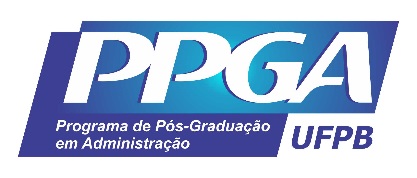 UNIVERSIDADE FEDERAL DA PARAÍBA – UFPBCENTRO DE CIÊNCIAS SOCIAIS APLICADAS – CCSAPROGRAMA DE PÓS-GRADUAÇÃO EM ADMINISTRAÇÃO – PPGA CRITÉRIOUnidadePontuação UnitáriaPontuação MáximaPontuação Adquirida(A) FORMAÇÃO DE GRADUAÇÃO (CONSIDERAR SOMENTE UMA PRIMEIRA GRADUAÇÃO)*(A) FORMAÇÃO DE GRADUAÇÃO (CONSIDERAR SOMENTE UMA PRIMEIRA GRADUAÇÃO)*(A) FORMAÇÃO DE GRADUAÇÃO (CONSIDERAR SOMENTE UMA PRIMEIRA GRADUAÇÃO)*(A) FORMAÇÃO DE GRADUAÇÃO (CONSIDERAR SOMENTE UMA PRIMEIRA GRADUAÇÃO)*(A) FORMAÇÃO DE GRADUAÇÃO (CONSIDERAR SOMENTE UMA PRIMEIRA GRADUAÇÃO)*Primeira graduação considerada em Administração Curso5050Primeira graduação considerada em demais áreasCurso3030Pontuação total do subitem---(B) FORMAÇÃO DE MESTRADO (CONSIDERAR SOMENTE UM CURSO)(B) FORMAÇÃO DE MESTRADO (CONSIDERAR SOMENTE UM CURSO)(B) FORMAÇÃO DE MESTRADO (CONSIDERAR SOMENTE UM CURSO)(B) FORMAÇÃO DE MESTRADO (CONSIDERAR SOMENTE UM CURSO)(B) FORMAÇÃO DE MESTRADO (CONSIDERAR SOMENTE UM CURSO)Mestrado Acadêmico em Administração Curso5050Mestrado Profissional nas áreas de Administração, Ciências Contábeis e Turismo.Curso2525Mestrado Acadêmico em Ciências Contábeis, Economia, Ciência da Informação, Ciências da Computação, Comunicação, Psicologia, Engenharia de Produção, Sociologia, Estatística, Matemática, Ciências Atuariais ou Turismo.Curso3030Mestrado em qualquer áreaCurso2020Pontuação total do subitem---(C) FORMAÇÃO DE DOUTORADO(C) FORMAÇÃO DE DOUTORADO(C) FORMAÇÃO DE DOUTORADO(C) FORMAÇÃO DE DOUTORADO(C) FORMAÇÃO DE DOUTORADOCurso de doutorado Curso1010Pontuação total do subitem---PONTUAÇÃO OBTIDA (A+B+C) (TOTAL ATÉ NO MÁXIMO DE 100 PONTOS)PONTUAÇÃO OBTIDA (A+B+C) (TOTAL ATÉ NO MÁXIMO DE 100 PONTOS)PONTUAÇÃO OBTIDA (A+B+C) (TOTAL ATÉ NO MÁXIMO DE 100 PONTOS)PONTUAÇÃO OBTIDA (A+B+C) (TOTAL ATÉ NO MÁXIMO DE 100 PONTOS)PONTUAÇÃO OBTIDA (A+B+C) (TOTAL ATÉ NO MÁXIMO DE 100 PONTOS)PONTUAÇÃO TOTAL DO INSTRUMENTO---NOTA FINAL (PONTUAÇÃO TOTAL/10)---CRITÉRIOUnidadePontuação UnitáriaPontuação MáximaPontuação Adquirida(A) EXPERIÊNCIA PROFISSIONAL EM ESTÁGIOS (VÁLIDOS ESTÁGIOS DE NO MÍNIMO DE 120 HORAS)(A) EXPERIÊNCIA PROFISSIONAL EM ESTÁGIOS (VÁLIDOS ESTÁGIOS DE NO MÍNIMO DE 120 HORAS)(A) EXPERIÊNCIA PROFISSIONAL EM ESTÁGIOS (VÁLIDOS ESTÁGIOS DE NO MÍNIMO DE 120 HORAS)(A) EXPERIÊNCIA PROFISSIONAL EM ESTÁGIOS (VÁLIDOS ESTÁGIOS DE NO MÍNIMO DE 120 HORAS)(A) EXPERIÊNCIA PROFISSIONAL EM ESTÁGIOS (VÁLIDOS ESTÁGIOS DE NO MÍNIMO DE 120 HORAS)Estágio em área de administraçãoEstágio510Estágio em área distinta de administraçãoEstágio24Pontuação total do subitem---(B) EXPERIÊNCIA PROFISSIONAL NO SETOR PÚBLICO(B) EXPERIÊNCIA PROFISSIONAL NO SETOR PÚBLICO(B) EXPERIÊNCIA PROFISSIONAL NO SETOR PÚBLICO(B) EXPERIÊNCIA PROFISSIONAL NO SETOR PÚBLICO(B) EXPERIÊNCIA PROFISSIONAL NO SETOR PÚBLICOExperiência profissional na área de Administração em instituição pública em função de nível superior Semestre2080Experiência profissional na área de Administração em instituição pública em função de nível médioSemestre1040Experiência profissional em área distinta de Administração em instituição públicaSemestre0520Pontuação total do subitem---(C) DEMAIS EXPERIÊNCIAS PROFISSIONAIS(C) DEMAIS EXPERIÊNCIAS PROFISSIONAIS(C) DEMAIS EXPERIÊNCIAS PROFISSIONAIS(C) DEMAIS EXPERIÊNCIAS PROFISSIONAIS(C) DEMAIS EXPERIÊNCIAS PROFISSIONAISExperiência profissional na área de Administração em instituição privada ou ONG (regime de contratação CLT)Semestre1560Experiência profissional em área distinta de Administração em instituição privada ou ONG (regime de contratação CLT)Semestre520Experiência profissional em atividade de Administração em empreendimento próprioSemestre2080Pontuação total do subitem---PONTUAÇÃO OBTIDA (A+B+C) (TOTAL ATÉ NO MÁXIMO DE 100 PONTOS) PONTUAÇÃO OBTIDA (A+B+C) (TOTAL ATÉ NO MÁXIMO DE 100 PONTOS) PONTUAÇÃO OBTIDA (A+B+C) (TOTAL ATÉ NO MÁXIMO DE 100 PONTOS) PONTUAÇÃO OBTIDA (A+B+C) (TOTAL ATÉ NO MÁXIMO DE 100 PONTOS) PONTUAÇÃO OBTIDA (A+B+C) (TOTAL ATÉ NO MÁXIMO DE 100 PONTOS) PONTUAÇÃO TOTAL DO INSTRUMENTO---NOTA FINAL (PONTUAÇÃO TOTAL/10)---CRITÉRIOUnidadePontuação UnitáriaPontuação MáximaPontuação Adquirida(A) ATIVIDADE DOCENTE NO ENSINO SUPERIOR EM ADMINISTRAÇÃO(A) ATIVIDADE DOCENTE NO ENSINO SUPERIOR EM ADMINISTRAÇÃO(A) ATIVIDADE DOCENTE NO ENSINO SUPERIOR EM ADMINISTRAÇÃO(A) ATIVIDADE DOCENTE NO ENSINO SUPERIOR EM ADMINISTRAÇÃO(A) ATIVIDADE DOCENTE NO ENSINO SUPERIOR EM ADMINISTRAÇÃO Ministração de aulasCrédito (15 horas)140Atividade de monitoria de graduação Atividade55Estágio de docência de graduaçãoEstágio55Orientação de monografia de graduaçãoTrabalho110Orientação de monografia de especializaçãoTrabalho210Pontuação total do subitem (computar 50 pontos)---(B) PARTICIPAÇÃO EM PROJETOS DE PESQUISAS E EXTENSÃO(B) PARTICIPAÇÃO EM PROJETOS DE PESQUISAS E EXTENSÃO(B) PARTICIPAÇÃO EM PROJETOS DE PESQUISAS E EXTENSÃO(B) PARTICIPAÇÃO EM PROJETOS DE PESQUISAS E EXTENSÃO(B) PARTICIPAÇÃO EM PROJETOS DE PESQUISAS E EXTENSÃOLiderança de projeto de pesquisa ou de extensão, aprovado e/ou financiado por órgãos de fomento (CNPq, Petrobrás, Finep, BNDES, BNB, etc.)Projeto1020Liderança de projeto de iniciação científicaProjeto520Liderança de projeto de pesquisa ou extensão aprovado por IES, com duração mínima de 01 ano.Projeto420Pontuação total do subitem (computar até 50 pontos)---(C) PARTICIPAÇÃO EM ATIVIDADES DE ADMINISTRAÇÃO ACADÊMICA(C) PARTICIPAÇÃO EM ATIVIDADES DE ADMINISTRAÇÃO ACADÊMICA(C) PARTICIPAÇÃO EM ATIVIDADES DE ADMINISTRAÇÃO ACADÊMICA(C) PARTICIPAÇÃO EM ATIVIDADES DE ADMINISTRAÇÃO ACADÊMICA(C) PARTICIPAÇÃO EM ATIVIDADES DE ADMINISTRAÇÃO ACADÊMICACoordenação de curso de graduação ou pós-graduaçãoSemestre510Chefia de departamento ou direção de unidade acadêmicaSemestre510Assessoria com portaria ou nomeação formalSemestre24Pontuação total do subitem (computar 20 pontos)---(D) PRODUÇÃO INTELECTUAL(D) PRODUÇÃO INTELECTUAL(D) PRODUÇÃO INTELECTUAL(D) PRODUÇÃO INTELECTUAL(D) PRODUÇÃO INTELECTUALPublicação de artigos acadêmicos em revistas constantes no Qualis em Administração (a pontuação dos artigos será definida a partir dos estratos de qualificação: A1 = 100, A2 = 80, B1 = 60, B2 = 50, B3 = 30, B4 = 20, B5 = 10).Pontos 1130Publicação de artigos acadêmicos em eventos nacionais e internacionais classificados como E1 e E2 no Documento de Área de Administração, Ciências Contábeis e Turismo de 2009.Trabalho1060Publicação de livros (autoria) com ISBN de viés acadêmico (científico ou didático) de interesse da área de AdministraçãoLivro65130Publicação de livros (autoria) com ISBN de viés acadêmico (científico ou didático) de interesse de área distinta da AdministraçãoLivro3060Organização de livros com ISBN de viés acadêmico (científico ou didático) de interesse da área de AdministraçãoLivro2060Organização de livros com ISBN de viés acadêmico (científico ou didático) de interesse de área distinta da AdministraçãoLivro1030Publicação de capítulo de livros com ISBN de viés acadêmico (científico ou didático) de interesse da área de AdministraçãoCapítulo20100Publicação de capítulo de livros com ISBN de viés acadêmico (científico ou didático) de interesse de área distinta da AdministraçãoCapítulo1030Pontuação total do subitem (computar até 130 pontos)---PONTUAÇÃO OBTIDA (A+B+C+D) (TOTAL ATÉ NO MÁXIMO DE 200 PONTOS)PONTUAÇÃO OBTIDA (A+B+C+D) (TOTAL ATÉ NO MÁXIMO DE 200 PONTOS)PONTUAÇÃO OBTIDA (A+B+C+D) (TOTAL ATÉ NO MÁXIMO DE 200 PONTOS)PONTUAÇÃO OBTIDA (A+B+C+D) (TOTAL ATÉ NO MÁXIMO DE 200 PONTOS)PONTUAÇÃO OBTIDA (A+B+C+D) (TOTAL ATÉ NO MÁXIMO DE 200 PONTOS)PONTUAÇÃO TOTAL---NOTA FINAL (PONTUAÇÃO TOTAL/20)---Atributo Nota obtida Adequação de formação (AF)Experiência profissional não acadêmica (EP)Experiência acadêmica (EA)Nota Final do ACAFE (De 0 a 30 pontos)